FischerJesus wohnt an einem See.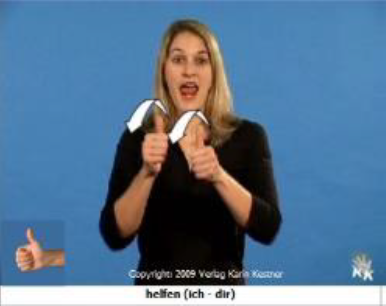 Auf dem See gibt es Fischer-Boote.Die Fischer haben Netze.Mit den Netzen fangen sie Fische.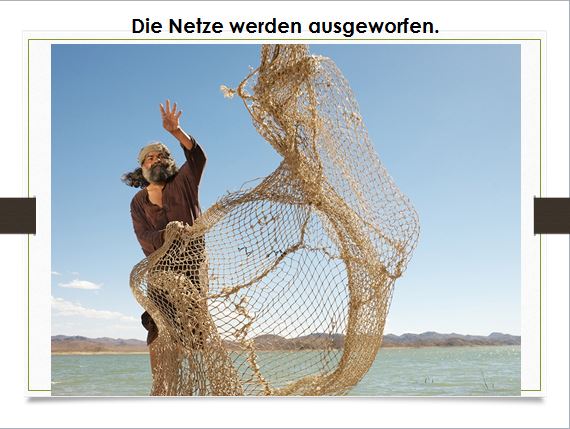 Wir helfen den Fischern.Mit unseren Netzen haben wir viele Wäscheklammer-Fische gefangen: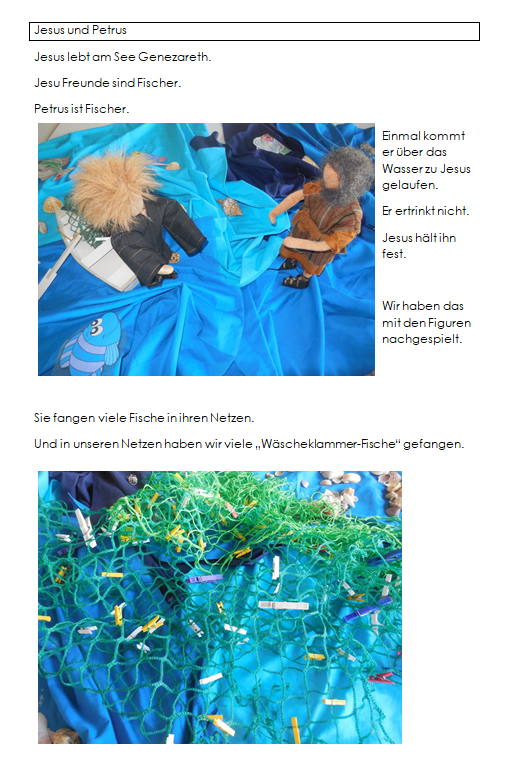 